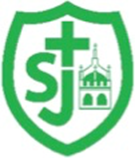 St Joseph’s Catholic Primary School, Malmesbury“Walking in the footsteps of Jesus, loving and serving together”St Anthony Term 6 – Cycle BSt Joseph’s Catholic Primary School, Malmesbury“Walking in the footsteps of Jesus, loving and serving together”St Anthony Term 6 – Cycle BTopicSand, Sea, Sun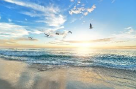 WOW ExperienceSealife Centre History/GeographyNC: Name and locate the world’s seven continents and five oceans.Use simple compass directions (North, South, East and West) and locational and directional language [for example, near and far; left and right], to describe the location of features and routes on a map.ELG: Know some similarities and differences between the natural world around them and contrasting environments, drawing on theirexperiences and what has been read in class.Art/ D & TDT: Superhero Sandwiches (Y1)•design purposeful, functional, appealing products for themselves and other users based on design criteria •generate, develop, model and communicate their ideas through talking, drawing, templates, mock-ups and, where appropriate, information and communication technologyMake •select from and use a range of tools and equipment to perform practical tasks [for example, cutting, shaping, joining and finishing] •select from and use a wide range of materials and components, including construction materials, textiles and ingredients, according to their characteristicsEvaluate •explore and evaluate a range of existing products •evaluate their ideas and products against design criteriaTechnical knowledge •build structures, exploring how they can be made stronger, stiffer and more stable •explore and use mechanisms [for example, levers, sliders], in their products.Knowledge OrganiserScienceAnimals, including humans – Humans (Y1)NC: Identify, name, draw and label the basic parts of the human body.Say which part of the body is associated with each sense. To perform simple tests.Children will learn about the parts of the human body and have the opportunity to explore the five senses through scientific investigation.Religious EducationLife to the FullListen to stories about, and talk about the words of the Prophet Joel and Jesus in St John’s Gospel • Use a variety of ways to express what they know about the words of Joel • Respond to what they have heard about the words of Joel and ‘The New Commandment’ • Represent their own ideas about being a friend • Share what they know about what God wants with others • Listen, talk or role play how people might behave in the Church Community if they are trying to follow the ‘New Commandment’ • Decode the key religious wordsPentecostPupils will recognise the Pentecost story as told in Acts of the Apostles AT1Pupils will recognise subject specific words including: Pentecost, Disciple, Spirit AT1Pupils will recognise the symbols of Pentecost AT1Pupils will be able to say what they wonder about concerning the Pentecost AT2Pupils will be able to recognise that disciples of Jesus acted in specific ways because of their beliefs AT2SacramentsPupils will be able to recognise the story of Peter asking Jesus about forgivenessPupils will be able to recognise that Jesus asks people to forgive each other AT1Pupils will recognise that Jesus taught that God always forgives People AT1Pupils will be able to recognise the story of the Servant and the kingAT1Pupils will be able to talk about their own experiences of a) falling out with a friend or family member, b)being angry with someone c) being able to say sorry or make up with some one. AT2Pupils will be able to draw a picture showing forgiveness AT2MusicReflect, rewind, replayMusical learning focus:Listen and AppraiseContinue to embed the foundations of the interrelated dimensions of music using voices and instrumentsSing and revisit nursery rhymes and action songsPlay instruments within the songImprovisation using voices and instrumentsRiff-based compositionShare and perform the learning that has taken place•use their voices expressively and creatively by singing songs and speaking chants and rhymes•	play tuned and untuned instruments musically•	listen with concentration and understanding to a range of high-quality live and recorded music•	experiment with, create, select and combine sounds using the inter-related dimensions of music.ICTUnit 2.8 – Presenting IdeasTo explore how a story can be presented in different ways. • To make a quiz about a story or class topic. • To make a fact file on a non-fiction topic. • To make a presentation to the class.Knowledge OrganiserP.E.Run, Jump, Throw (Yr1) Unit 1 and 2Engage in competitive activities against self and others.Master basic running, jumping and throwing skills.PSHE/RSEGod is LoveThat God is love: Father, Son and Holy SpiritThat being made in His image means being called to be loved and to love othersNC: The importance of respecting others, even when they are very different from them (for example, physically, in character, personality or backgrounds), or make different choices or have different preferences or beliefs. Loving God Loving OthersWhat a community is, and that God calls us to live in community with one anotherSome Scripture illustrating the importance of living in a communityNo matter how small our offerings, they are valuable to God and He can use them for His glory.NC: The characteristics of friendships, including mutual respect, truthfulness, trustworthiness, loyalty, kindness, generosity, trust, sharing interests and experiences and support with problems and difficulties. The importance of respecting others, even when they are very different from them (for example, physically, in character, personality or backgrounds), or make different choices or have different preferences or beliefs. Me, You, UsThat they belong to various communities, such as home, school, parish, the wider local area, nation and the global communityThat they should help at home with practical tasks such as keeping their room tidy, helping in the kitchen, etc.That we have a duty of care for others and for the world we live in (charity work, recycling, etc.)About what harms and what improves the world in which they liveNC The characteristics of friendships, including mutual respect, truthfulness, trustworthiness, loyalty, kindness, generosity, trust, sharing interests and experiences and support with problems and difficulties. The importance of respecting others, even when they are very different from them (for example, physically, in character, personality or backgrounds), or make different choices or have different preferences or beliefs. The conventions of courtesy and manners. That in school and in wider society they can expect to be treated with respect by others, and that in turn they should show due respect to others, including those in positions of authority. Three in OneThat God is love: Father, Son and Holy SpiritThat being made in his image means being called to be loved and to love othersNC That in school and in wider society they can expect to be treated with respect by others, and that in turn they should show due respect to others, including those in positions of authority. Who is My Neighbour?To know what a community is, and that God calls us to live in community with one another;A scripture illustrating the importance of living in community as a consequence of this;Jesus’ teaching on who is my neighbour.NC That in school and in wider society they can expect to be treated with respect by others, and that in turn they should show due respect to others, including those in positions of authority.The importance of respecting others, even when they are very different from them (for example, physically, in character, personality or backgrounds), or make different choices or have different preferences or beliefs. The Communities we Live inThat they belong to various communities such as home, school, parish, the wider local community, nation and global community;That they should help at home with practical tasks such as keeping their room tidy, helping in the kitchen etc;That we have a duty of care for others and for the world we live in (charity work, recycling etc.);About what harms and what improves the world in which we live.NC That in school and in wider society they can expect to be treated with respect by others, and that in turn they should show due respect to others, including those in positions of authority.The importance of respecting others, even when they are very different from them (for example, physically, in character, personality or backgrounds), or make different choices or have different preferences or beliefs. 